Richiesta Test Antigenico rapido COVID-19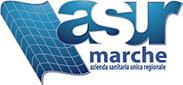 Assistito da sottoporre a Test Antigenico rapido COVID-19:In qualità di:Certificato medico:Attesto di non essere tra le categorie escluse dallo screening elencate nel retro del modello.Data e luogo ______________________			Firma ______________________________ RISERVATO AL TEAM-SANITARIONumero Test:	____________________	Data e ora:	____________________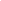 Firma del sanitario: _______________________________Criteri di esclusione Persone che hanno sintomi che indichino un'infezione da Covid-19: in questo caso, si deve contattare il Medico di Assistenza primaria (MMG/PLS);Persone attualmente in malattia per qualsiasi altro motivo;Persone in stato di isolamento per test positivo negli ultimi tre mesi;Persone attualmente in quarantena o in isolamento fiduciario;Persone che hanno già prenotato l'esecuzione di un tampone molecolare;Persone che eseguono regolarmente il test per motivi professionali;Minori sotto i 6 anni;Persone ricoverate nelle strutture sanitarie e socio-sanitarie comprese le case di riposo pubbliche e private.Informativa breve SCREENING di popolazione per SARS-COV-2 nella Regione MarcheLa procedura relativa allo SCREENING di popolazione per SARS-COV-2 nella Regione Marche comporta il trattamento dei dati personali degli assistiti da parte dell'ASUR Marche, quale titolare del trattamento.Lo SCREENING di popolazione è un procedimento di prevenzione finalizzato a individuare, tracciare e isolare il più possibile il virus Sars-Cov-2.L’effettuazione del test antigenico rapido è esclusivamente su base volontaria.Il connesso trattamento di dati personali è attuato nell'ambito delle attività che ASUR Marche predispone nell’interesse pubblico nel settore della sanità pubblica e per finalità di diagnosi, assistenza, terapia sanitaria. Il trattamento è effettuato con modalità manuali e informatiche, nel rispetto di misure di sicurezza adeguate alla protezione dei dati.Il conferimento dei dati è obbligatorio per lo svolgimento della procedura e il mancato conferimento comporta l’impossibilità di espletare l’esame.I dati raccolti sono quelli da Voi forniti con l’apposito modulo e saranno elaborati dal personale ASUR Marche, che agisce sulla base di specifiche istruzioni, con la collaborazione della Protezione Civile e della Croce Rossa Italiana. Il trattamento riguarda anche dati sensibili (c.d. particolari). I dati sono trasmessi ai competenti Uffici e Unità Operative per il corretto svolgimento del servizio e possono essere comunicati all'esterno solo per obblighi di legge o solo in caso di soggetti appositamente individuati e istruiti quali responsabili del trattamento al fine di permettere il corretto espletamento delle procedure.Il dichiarante può esercitare i diritti di cui agli artt. 15 e ss. del GDPR, ivi compreso il diritto al reclamo all’Autorità Garante (info:  https://www.garanteprivacy.it), nei limiti previsti dagli artt. 23 GDPR, 2-undecies e 2-duodecies Codice Privacy. Non sono previsti processi decisionali automatizzati né trasferimenti extra UE. I dati saranno conservati per il termine previsto dalla legge. Ulteriori informazioni come l'informativa completa, il modulo per l’esercizio dei diritti indicati o i dati di contatto del RPD, sono disponibili nel sito web istituzionale, sezione Privacy, o presso gli appositi uffici.Cognome e nome	________________________________________________________________Luogo di nascita	________________________________ 	Data di nascita	________________Codice fiscale	________________________________________________________________Numero cellulare	________________________________________________________________Indirizzo e-mail	________________________________________________________________Il numero di cellulare e la e-mail saranno utilizzate esclusivamente per l’invio delle credenziali di accesso alla piattaforma web di visualizzazione degli esiti.diretto/a interessato/agenitore/tutore legale di _____________________________________________________	Luogo di nascita	_________________________ 	Data di nascita	________________curatore di 		_______________________________________________________	Luogo di nascita	_________________________ 	Data di nascita	________________In caso di esito positivo necessito di un certificato di malattia per l’INPSEsito del test □  NEGATIVO					□  POSITIVO 